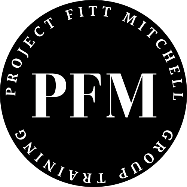 GROUP FITNESS TRAINERAre you self-motivated and motivating?Passionate about health & fitness?Confident in running group classes?Comfortable training women with babies/children (or keen on gaining experience?)If so, we would love to hear from you! ProjectFITT Mitchell is looking for a group fitness trainer to join our small and friendly team, working with some amazing clients. This position offers you a leading group trainer role running both indoor and outdoor class training environments, which offers great flexibility when writing your own programs! Required qualifications:Cert III Group FitnessCurrent first aid and CPR certificatesOwn car and licenseExcellent time management and organisational skillsFriendly and fun attitudeCert IV in Fitness (desirable, but not compulsory)Post-natal certification (desirable, but not compulsory as on-the-job training will be provided)Required availability: We are seeking 1-2 Group trainers to run the following classes on a regular basis:Monday: 09:30am and/or 10:30am (Mums and Bubs classes at the gym in Mitchell)Tuesday: 09:30am and/or 10:30am (Mums and Bubs classes at the gym in Mitchell)Saturday 8:30am (Outdoor bootcamp at Lake Burley Griffin)Sunday 8:30am (Outdoor bootcamp at Lake Burley Griffin)Note: there will also be other shifts available on occasion, to over the main trainer when she is unavailable.If you think you would be the perfect fit for our team, please send your resume and availability to hello@pfmcanberra.com.au